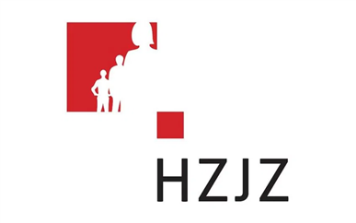 MJERE PREVENCIJE ŠIRENJA KORONAVIRUSAPreporuke 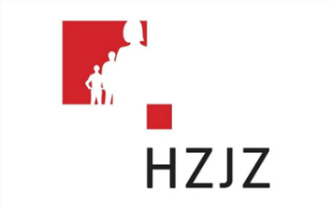 za putnike u KinuPreporuke za osobe koje putuju na područja zahvaćena novim koronavirusomIzbjegavati kontakt s bolesnim osobama.Izbjegavati životinje (žive ili mrtve) i tržnice sa     životinjama.Ne jesti sirove ili polusirove proizvode životinjskog podrijetla, već samo one koje su dovoljno termički obrađene (prokuhane i dovoljno pečene). Često prati ruke sapunom i vodom u trajanju od najmanje 20 sekundi. Ako sapun i voda nisu dostupni, treba koristiti dezinfekcijsko sredstvo na bazi alkohola nakon što se ukloni vidljiva nečistoća s ruku.O svom inozemnom  putovanju obavijestiti svog liječnika. To se osobito odnosi na starije osobe i osobe s kroničnim bolestima, koje imaju veći rizik težeg oblika bolesti i komplikacija.Preporuke za povratnike iz područja zahvaćenih novim koronavirusom koje razviju simptome povišene temperature, kašalj ili otežano disanje tijekom boravka ili unutar 14 dana po povratku iz zahvaćenog područjaOdmah potražiti liječničku pomoć, pri čemu se preporučuje da se prethodno telefonski najavi i obavezno spomene svoje nedavno putovanje i simptome bolesti.Ne putovati u bolesnom stanju.Izbjegavati kontakt s drugim osobama. Ako to nije moguće, nositi kiruršku masku koja pokriva nos i usta dok su u kontaktu s drugim osobama.Tijekom kihanja i kašljanja pokriti usta i nos jednokratnom papirnatom maramicom ili rukavom (ne rukama).Često prati ruke sapunom i vodom u trajanju od najmanje 20 sekundi. Ako sapun i voda nisu dostupni, koristiti dezinfekcijsko sredstvo na bazi alkohola nakon što se prethodno ukloni vidljiva nečistoća s ruku.Osoba koja nema izabranog liječnika u mjestu boravka može se javiti u hitnu medicinsku službu (ili telefonom nazvati) ili nazvati epidemiologa u pripravnosti prema mjestu stanovanja. 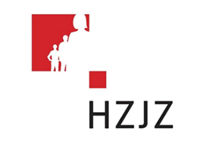 Popis telefonskih brojeva epidemiologa u pripravnostiPopis telefonskih brojeva epidemiologa u pripravnostiZZJZ "Dr. Andrija Štampar", Zagreb091 46 96 444ZZJZ Krapinsko-zagorske županije099 245 55 45ZZJZ Krapinsko-zagorske županije091 730 79 13ZZJZ Krapinsko-zagorske županije091 510 31 65ZZJZ Sisačko moslavačke županije098 29 35 78ZZJZ Sisačko moslavačke županije098 293576ZZJZ Sisačko moslavačke županije098 29 35 72ZZJZ Sisačko moslavačke županije098 981 32 73ZZJZ Karlovačke županije098 247 630ZZJZ Varaždinske županije099 211 98 02ZZJZ Koprivničko križevačke županije098 59 22 15ZZJZ Bjelovarsko bilogorske županije098 49 20 24ZZJZ Primorsko goranske županije091 125 72 10ZZJZ Ličko senjske županije091 504 49 17ZZJZ Virovitičko podravske županije098 46 59 45ZZJZ Virovitičko podravske županije098 46 59 44ZZJZ Požeško slavonske županije098 98 29 204ZZJZ Brodsko posavske županije091 51 70 426ZZJZ Zadarske županije098 33 27 65ZZJZ Osječko baranjske županije031 225 717 ZZJZ Šibensko kninske županije091 43 41 201ZZJZ Vukovarsko srijemske županije091 37 04 290ZZJZ Vukovarsko srijemske županije0912700366ZZJZ Splitsko dalmatinske županije091 15 12 003ZZJZ Istarske županije098 441 821ZZJZ Dubrovačko neretvanske županije098 24 34 54ZZJZ Međimurske županije098 55 88 11ZZJZ Zagrebačke županije099 736 87 84Hrvatski zavod za javno zdravstvo098 22 77 53